 	На уроках истории и обществознания большим успехом у учеников пользуется составление синквейна.Синквейн- это стихотворение, состоящее из пяти строк, в которых человек высказывает своё отношение к проблеме.
Порядок написания синквейна:
Первая строка - одно ключевое слово, определяюще содержание синквейна.
Вторая строка - два прилагательных, характеризующих данное предложение.
Третья срока - три глагола, показывающие действие понятия.
Четвёртая строка - короткое предложение, в котором автор высказывает своё отношение.
Пятая строка- одно слово, обычно существительное, через которое человек выражает свои чувства, ассоциации, связанные с данным понятием.Примеры:

Холодная война
глобальная, идеологическая
конфронтирует, противоречит, противостоит
Война между СССР (и его союзниками) и США (и их союзниками), длившаяся с середины 1940-х до начала 1990-х годов.
противостояние
Ленин
революционный, политический
боролся, писал, руководил
Являлся вождём пролетариата
Владимир Ульянов
Александр I
Благословенный, всероссийский 
Разрабатывал, участвовал, возглавлял
Десятый российский император
Реформатор
Кузьма Минин
честный, справедливый
создал, организовал, пожертвовал
стал организатором и душой ополчения

Патриот





Для погружения учащихся в тему можно применять метод слов-ассоциаций по ранее изученному или новому вопросу.

Используется на стадии Вызова. Например, по теме Япония в XIX веке, ребята называют такие ассоциации: 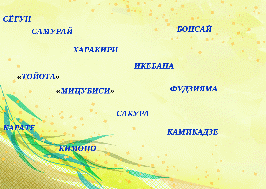        В течение урока для отработки какого-либо понятия учащимся предлагается прием  «корзина идей». Детям задается вопрос – что вам известно по данной теме? Учащиеся вспоминают и записывают в тетради все, что знают по данной теме. Затем происходит обмен информацией в парах. Ребята делятся друг с дру-гом известными им знаниями.  Далее учитель записывает на доске сведения, ко-торые называют пары.
       В итоге дети пытаются самостоятельно дать определение понятию.
Другой прием, «верные и неверные утверждения». Например, началом уроков по теме «Эпоха застоя» могут быть предложены следующие высказывания:Затем попросите учащихся установить, верны ли данные утвержде-ния, обосновывая свой ответ. После знакомства с основной информацией (текст параграфа, лекция по данной теме) мы возвращаемся к данным ут-верждениям и просим учащихся оценить их достоверность, используя по-лученную на уроке информацию. 
          Еще один прием данной технологии, который часто используется, это маркировка текста по мере его чтения «Инсерт».  

I – interactive
N – noting самоактивизирующая «V» - уже знал 
S – system системная разметка «+» - новое 
Е – effective для эффективного «-» - думал иначе 
R – reading and чтения и размышления «?» - не понял, есть вопросы 
Т – thinking

Во время чтения текста необходимо попросить учащихся делать на полях пометки, а после прочтения текста заполнить таблицу, где значки станут заголовками граф таблицы. В таблицу кратко заносятся сведения из тек-ста.

Визуальным формам организации материала отводится большое значение в технологии развития критического мышления. Эти формы применяются как творческая рефлексия, и не только. Учащиеся с помощью предложен-ных приемов делают попытки предварительной систематизации материала, высказывают свои идеи, визуализируя их. Многие приемы «работают» на смысловой стадии, а некоторые могут стать ведущей стратегией урока. 

        Прием « инсерт» или пометки на полях, особенно нравится детям, так как эта технология проста и доступна, а польза огромна: эта методика эф-фективна для развития критического мышления. А критическое мышле-ние – это процесс творческого интегрирования идей и ресурсов, пере-осмысления и переформулирования понятий и информации.


 Прием «Выглядит, как... Звучит, как ...» 

Этот прием направлен на «присвоение» понятий, терминов. На стадии вызова учащимся предлагается записать в соответствующие графы зрительные и слуховые ассоциации, которые у них возникают при данном слове, или в связи с данным понятием. Например, понятие «технология». 
  
На стадии рефлексии, после знакомства с основной информацией, можно вер-нуться к данной таблице. 

На стадии вызова «работает» и прием «П» – «М» – «И»: таблица «Плюс – минус – интересно».  

       Заполнение таблицы помогает организовать работу с информацией и на ста-дии осмысления. Новая информация заносится в таблицу, по ходу чтения пара-графа или прослушивания лекции заполняются соответствующие графы. Этот прием можно использовать и на стадии рефлексии. Так или иначе, пошаговое знакомство с новой информацией, увязывающей ее с уже имеющейся, - это спо-соб активной работы с текстом. Данный прием нацелен на актуализацию эмоци-ональных отношений в связи с текстом. При чтении текста предлагается фикси-ровать в соответствующих графах таблицы информацию, отражающую: 

  
При использовании данного приема информация не только более активно вос-принимается (прослушивается, записывается), систематизируется, но и оценива-ется. Подобная форма организации материала позволяет провести обсуждение, дискуссию по спорным вопросам.  

 Бортовые журналы – обобщающее название различных приемов обучающего письма, согласно которым учащиеся во время изучения темы записывают свои мысли. Когда бортовой журнал применяется в самом простейшем варианте, пе-ред чтением или иной формой изучения материала, учащиеся записывают отве-ты на следующие вопросы.
  

          Встретив в тексте ключевые моменты, учащиеся заносят их в свой борто-вой журнал. При чтении, во время пауз и остановок, учащиеся заполняют, гра-фы бортового журнала, связывая изучаемую тему со своим видением мира. 
         На уроках учащимся как можно больше надо предлагать разнообразных творческих заданий. В арсенале учителя их может быть немало: рисунок, крос-сворды, ситуация-сценка, соцопрос, анкетирование, творческое перо, анаграм-мы, письмо к… И так далее. 

  Таким образом, правильно подобранные вопросы и задания помогут учащимся сконцентрировать свое внимание на важнейших темах изучаемого материала, развивать творческое мышление, повысить активность на уроке.



в эпоху застоя была принята новая конституция, в которой были провозглашены основные права граждан;это было время расцвета литературы и искусства;
была восстановлена система ГУЛАГА;была ужесточена цензура;
видные деятели науки и искусства были выдворены из СССР. 
Выглядит как...
Звучит как...
– Часы – Конвейер – Ступеньки лестницы – Яркая картинка
– «Это ново!» – «Это интересно!» – песня: куплет, припев
 «П» 
информация, которая, с точки зрения ученика носит позитивный характер, 
 «М»  
негативный,
 «И» 
наиболее интересные и спорные факты 
 «?» 
 «Есть вопросы»
Что мне известно по данной теме?
Что нового я узнал из текста?